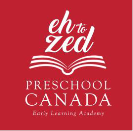 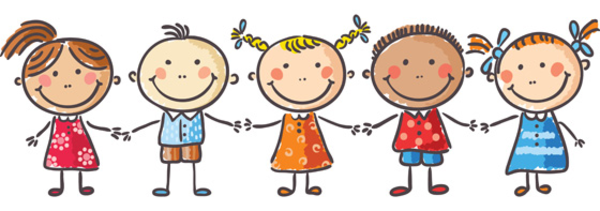 Toddler Room #2Toddler Room #27:00AM-10:00AMEducational Centres/ Free playArt offered/Morning snack/small group timeDiapers as needed10:00am-11:00amOutdoor Time11:00AM-12:00PMHand washing routine / DiapersAnd Lunch12:00PM-2:00PMRest Time2:00PM-2:45PMDiaper/Hand washing routineAfternoon snack2:45PM-4:30pmCenters/ small group time/art offered4:30pm-5:30pmOutdoor time5:30PM-6:00PMEducational Centres/Free PlayArt offeredDiaper change if needed/Late snack offeredInclement weather- gross motor in the classroom for 30 minutes/free play*** PM outdoor time will be changed to 3:30-4:30 if both classes combined does not exceed 19 on the playground***